Pozor: ve 2. cv. doplňujete do otázky i chybějící podmět(řešení můžete psát i pod zadání – řádky jsou poměrně krátké)Make questions, write the answers.	              2. Complete the questions with „was“ and „were“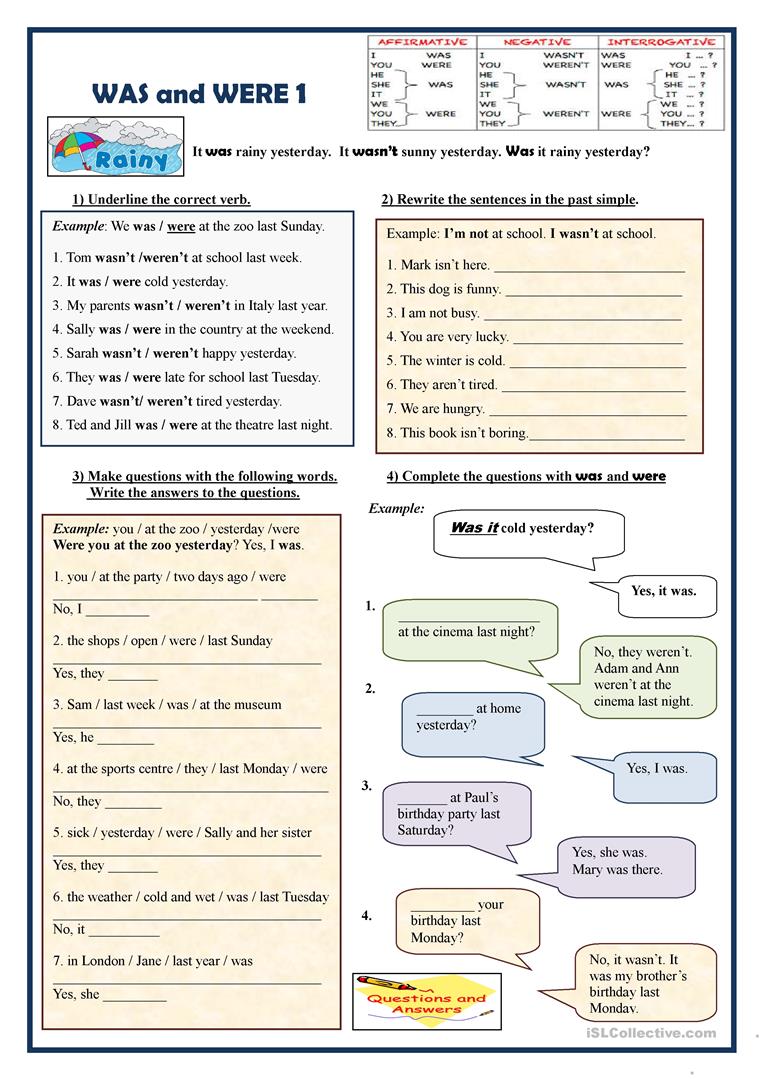 